Grupa : 3, 4 latki – 06.04.2021 r.Propozycje zadań: Wiosna na wsiOglądanie zdjęć, obrazków zwierząt z wiejskiego podwórka. Samodzielne nazywanie zwierząt (z pomocą rodzica).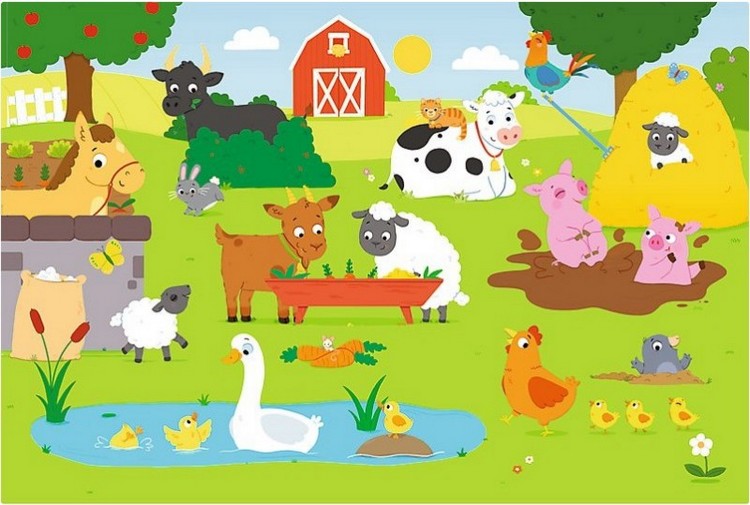 Zabawy ruchowe Ćwiczenia oddechowe Dzieci naśladują grę na fujarce – nabierają powietrze nosem, a wydmuchują ustami i poruszają dłońmi przy ustach. Zabawa Skradający się kot Dzieci leżą płasko na brzuchu i cicho pełzną, z podnoszeniem i wysuwaniem przedniej i tylnej nogi – na zmianę.Zabawa Łapanie muchDzieci wyciągają prawą rękę i lewą rękę do góry w skos, wykonując, na zmianę, zamaszysty ruch i zaciskając pięść. Zabawa Gęsi idą na spacer. Dzieci idą gęsiego, za rodzeństwem/ rodzicami, kołysząc się na boki i głośno gęgając. Zabawa Węszący piesek. Dzieci dłonie opierają o podłogę, łokcie mają skierowane na zewnątrz. W tej pozycji posuwają się do przodu.Słuchanie wiersza  H. Bechlerowej Psotna świnkaRzekł kaczorek do gąsiorka: – Świetnie się zabawić można! Patrz, kartofel wypadł z worka – będzie z niego piłka nożna. Leci piłka w różne strony: wyżej, niżej, w lewo, w prawo... Patrzy indyk, kot i wrony, Łatek szczeka: – Brawo, brawo! Sroka ze wsi przyleciała, łebkiem kręci, dziób otwierai rozgłasza po wsi całej: – Górą kaczki! Dwa do zera! Nie skończyły się zawody, bo malutka Michalinka otworzyła nagle chlewik i wypadła stamtąd świnka. – Dość zabawy! – głośno rzekła, zjadła piłkę i – uciekła.Rozmowa na temat wiersza- Kto jest mamą kaczorka, a kto – mamą gąsiorka? - W co grały kaczki z gąskami? - Co było piłką? - Kto wygrywał? - Kto przyglądał się grze?- Co zrobiła sroka? - Czy mecz się skończył? Dlaczego? Zabawa ruchowo-naśladowcza Naśladujemy zwierzęta z wiejskiego podwórka.Dzieci naśladują ruchy i głosy (pomaga rodzic) zwierząt, np.: psa, kota, świni, kaczki, kury, krowy... 